National Vocational Certificate level 2-4, in (Food Processing) “Pine nut / Chillgoza Processor”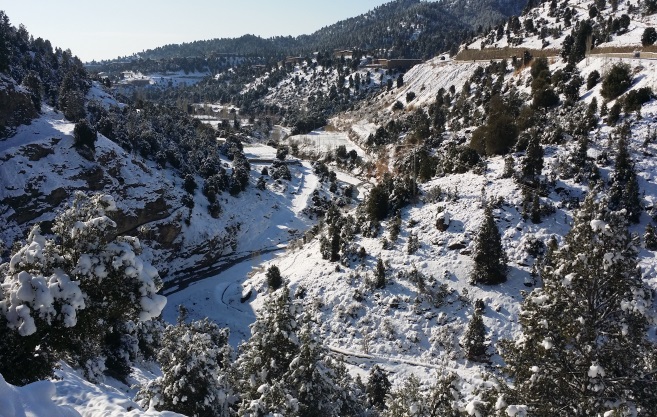 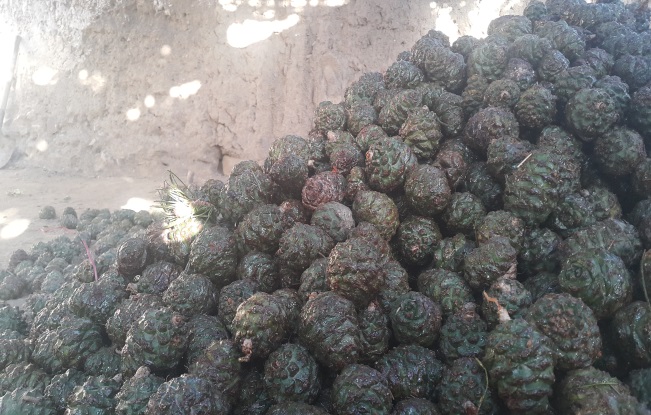 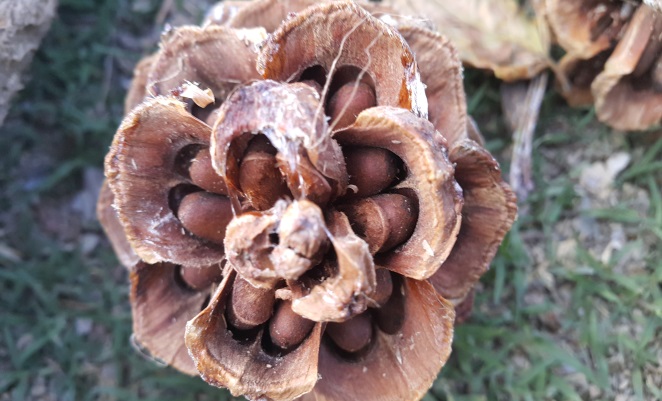 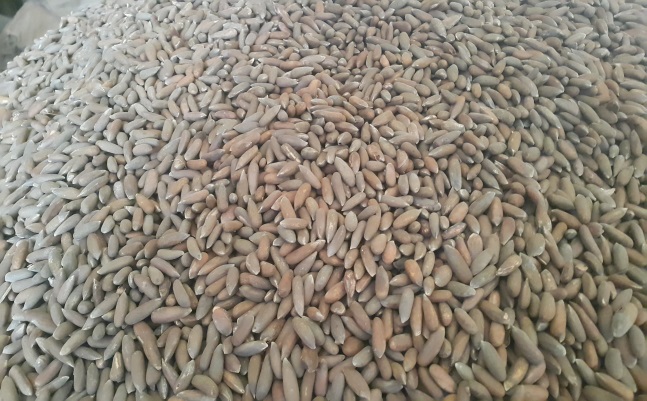 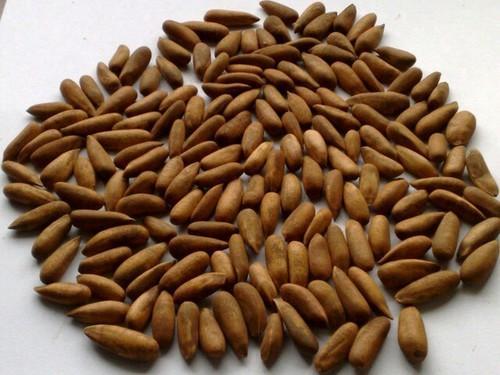 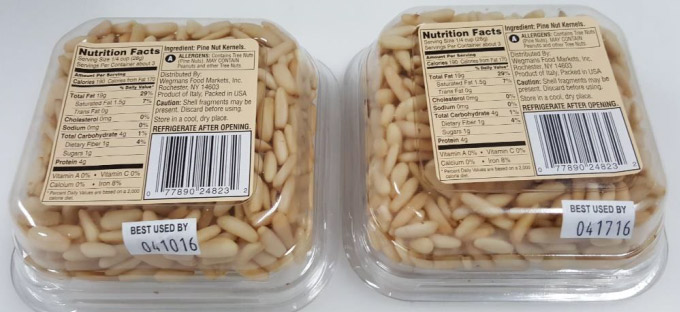 National Vocational and Technical Training Commission (NAVTTC) Government of PakistanTABLE OF CONTENTS	TITLE OF QUALIFICATIONNational Vocational Certificate level 2, in (Food Processing) “Pine nut / Chillgoza Processor”National Vocational Certificate level 3, in (Food Processing) “Pine nut / Chillgoza Processor”National Vocational Certificate level 4, in (Food Processing) “Pine nut / Chillgoza Processor”INTRODUCTIONPakistan’s exports of pine nuts / chillgoza are experiencing an increasing trend and Pakistan is ranked as the second biggest producer of pine nuts just after China. Chillgoza / pine nut is jewel of nuts species. It is found in western Himalayan forests of Pakistan and Afghanistan. Chillgoza pines have similar appearance as stone pines; featuring long slender, pointed kernels. These are famous around the globe for variety, quality taste and colour. Major importers of Pakistani pine nuts were China, US, UK, Scandinavian countries, Middle East and Europe.The pine nuts are called piñones in Spanish and pinoli or pignoli in Italian. However, the seeds of the pinyon pines (Pinus edulis and Pinus monophylla), which produce in the south-western US and in northern Mexico, are known as pinon nuts. Moreover, several countries of the Far East, Central Asia and Russian Federation also import pine nuts in bulk quantity from Pakistan despite serious challenges of lingual and taxation barriers.Pine trees grow in the wild cold and taiga forest regions of the northern hemisphere. Interestingly, they are huge, straight erect trees with large stem and may reach up to 75 feet in height with pyramidal or umbrella like dense foliage cover. Even then Pakistani pine nuts remain successful in attracting very good response from the local buyers than pine nuts of other countries on the basis of a peculiar taste and fragrance. Pine nut kernels are, indeed, very good source of plant derived nutrients, essential minerals, vitamins and heart friendly mono-unsaturated fatty acids that help benefit in reducing cholesterol levels in the blood. Pine nut is an important nut in Pakistani markets as well, and generally it sells around Rs. 2500 to Rs. 3000 per kg. Since Pine nuts grows under special weather conditions and in specific region therefore regards as rear and precious commodity. One of the important reasons of loses among Pine nuts is not availability of any skill training for its harvesting/cutting, roasting and processing. The process of value addition in the same region will also boost its value and provide more benefits to the growers and processors. The locals of Waziristan Agency try to sow its seed but only 3-5 % seeds are successful during cultivation. Moreover, growers do not use appropriate techniques to cut the cones from trees and as a result a lot of damage can be done to the cones of next generation. Similarly wrong methods of extracting pine nuts from cone and while grading and packing of its nuts make it more vulnerable. Lahore is the largest Pine nuts market of Pakistan where as Bannu is the second largest, followed by Peshawar and Karachi markets. Keeping in mind these harms and damages it is mandatory to introduce comprehensive competency based trainings for Pine nut processing.Pine nuts are famous across the world as one of the best nuts due to its unique taste and nutrition. The increasing demand have not only created a pressure to the growers but also affected the natural process of its cultivation. Under these circumstances it is mandatory to train youth of local community of FATA in general and Waziristan Agency in particular, where 20% forest comprises on Pine nut trees. FATA-Development Authority (FDA) has trained about 1200 in the Pine nuts processors in the training institute in Bannu without any curriculum. The training imparted comprised of one month duration with the support of Market Development Solutions (MDS). Based on the above desideratum the competency based national vocational qualifications have been developed by NAVTTC to train the unskilled men and women of North and South Waziristan Agencies and FATA on the technical and entrepreneurial skills to be employed / self-employed and inevitably set sustainable impact on their lives by increase in their livelihood income. Training in the course is based on defined competency standards, which are industry oriented. The traditional role of a trainer changes and shifts towards the facilitation of training. A trainer encourages and assists trainees to learn for themselves. Trainees are likely to work in groups (pairs) and all doing something different. Some are doing practical tasks in the workshop, some writing, some not even in the classroom or workshop but in another part of the building using specialist equipment, working on computers doing research on the Internet or the library. As trainees learn at different pace they might well be at different stages in their learning, thus learning must be tailored to suit individual needs. The following facilitation methods (teaching strategies) are generally employed:Direct Instruction Method: This might be effective when introducing a new topic to a larger group of trainees in a relative short amount of time. In most cases this method relies on one-way communication, hence there are limited opportunities to get feedback on the trainee’s understanding. Discussion Method: This allows trainees to actively participate in sharing knowledge and ideas. It will help the trainer to determine whether trainees understand the content of the topic. On the other hand, there is a possibility of straying off topic under discussion and some trainees dominating others on their views. Small Group Method: Pairing trainees to help and learn from each other often results in faster knowledge/skill transfer than with the whole class. The physical arrangement of the classroom/workshop and individual assessment may be challenging. Analogy method should be in corporate. Problem Solving Method: This is a very popular teaching strategy for the training. Trainees are challenged and are usually highly motivated when they gain new knowledge and skills by solving problems (Contingency skills). Trainees develop critical thinking skills and the ability to adapt to new learning situations (Transfer skills). It might be time consuming and because trainees sometimes work individually, they may not learn all the things that they are expected to learn. Research Method: This is used for workshops and laboratory tasks, field experiments, and case studies. It encourages trainees to investigate and find answers for themselves and to critically evaluate information. It however requires a lot of time and careful planning of research projects for the trainee. The detail of the competency standards included in these qualifications are given below:National Vocational Certificate level 2, in (Food Processing) “Pine nut / Chillgoza Processor”Collect Pine nut cones from treesExtract Pine nuts from conesPerform handling & storage at sourceNational Vocational Certificate level 3, in (Food Processing) “Pine nut / Chillgoza Processor”Collect Pine nut cones from treesExtract Pine nuts from conesPerform handling & storage at source Perform roasting of Pine nutsPerform peeling of Pine nuts KernelNational Vocational Certificate level 4, in (Food Processing) “Pine nut / Chillgoza Processor”Collect Pine nut cones from treesExtract Pine nuts from conesPerform handling & storage at source Perform roasting of Pine nutsPerform peeling of Pine nuts Kernel Perform Pine nuts marketing operationsDevelop ProfessionalismPURPOSE OF THE QUALIFICATIONThe purpose of the training is to provide skilled manpower to improve the existing Pine nut processing industry. This will improve the quality of Pine nuts/Chillgoza in terms of consumer’s acceptability and willingness in local and export markets. The availability of such quality of Pine nuts in the local and international markets will ultimately bring economic benefits to the producers and processors. MAIN OBJECTIVES OF THE QUALIFICATIONThe core objective of these qualifications is to set professional standards for Pine Nuts Processors, who will serve as key elements enhancing quality of Pakistan’s pine nut market. The specific objectives of developing these qualifications are as under:Improve the professional competence of pine nut processing Capacitate the local community and trainers in modern CBT trainings, methodologies and processes as envisaged under NVQFProvide flexible pathways and progressions in Pine nut processing sectorEnable the trainees to perform their duties in efficient mannerEstablish a standardized and sustainable system of training Pine nut processors in PakistanDATE OF VALIDATION These national vocational qualifications have been validated by the Qualifications Development Committee (QDC) on 2nd and 3rd of November 2017 and will remain in currency until December 2019CODES OF QUALIFICATIONSThe International Standard Classification of Education (ISCED) is a framework for assembling, compiling and analyzing cross-nationally comparable statistics on education and training. ISCED codes for these qualifications are assigned as follows:MEMBERS OF QUALIFICATIONS DEVELOPMENT COMMITTEEThe following members participated in the qualifications development and validation of these qualifications:ENTRY REQUIREMENTSThe entry qualifications for Pine nuts processor trades are given below:REGULATIONS FOR THE QUALIFICATION Pine nut’s Product foods and hazardsProduct health and analysisAflatoxins and its harms Food material good storage practices. ISO 9001:2008 Including core standards for health. Pakistan Standard and Quality Control Authority (PSQCA) Standards. Workplace regulations 1992 Ministry of Labour, Govt of Pakistan Deal with hazards in accordance with workplace instructions and legal requirements. The Management of Health and Safety at Work Regulations 1992 (dermatitis and asthma). Environment Protection Agency. Basic food and corporate social responsibility standards i.e. Hazard Analysis and Critical Control Point HACCPGlobal GAPSA-8000SUMMARY OF COMPETENCY STANDARDSQUALIFICATION PACKAGESSThese qualifications are assigned and packages as follows:Competency Standard A: Collect Pine nut cones from treesOverview: This competency standard covers the skills and knowledge required to cut Pine cones professionally from trees and sorting of Pine nuts cones according to grades (sizes) and remove the defective cones from the lots.Knowledge & UnderstandingThe candidate must be able to demonstrate underpinning knowledge and understanding required to carry out the tasks covered in this competency standard. This includes the knowledge of: Harvesting seasonCones maturity and colorProper cutting techniquesTypes and uses of cutting toolsIdentification of Male and Female conesPine nut cones storage techniquesDifference between healthy and infected conesHarms of contaminationHealth and safety Critical Evidence(s) RequiredThe candidate needs to produce following critical evidence(s) in order to be competent in this competency standard: Cut at least three cones as per standard (Colour, size, maturity) and explain reasons and method of cuttingUsed proper PPEs during cutting of Pine nut conesImportant pointsBy cutting some cones from Pine nut trees one can have exact idea about right harvesting season and time.Cut the cones from trees with extreme competency and by using the accurate cutting toolsCollect and store the cones as per standard defined above.Wash hands before and soon after cutting with soapUse appropriate gloves and goggles etc. while cutting 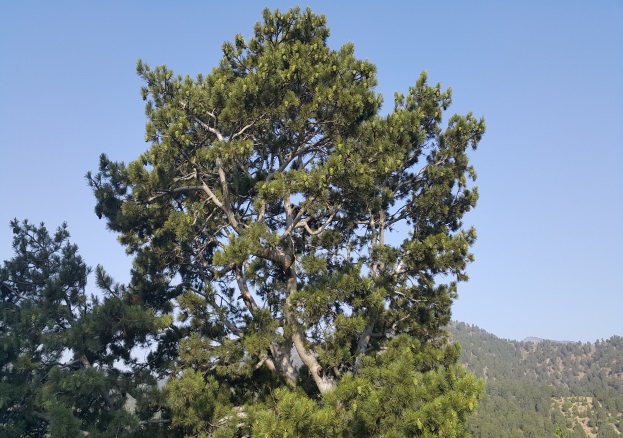 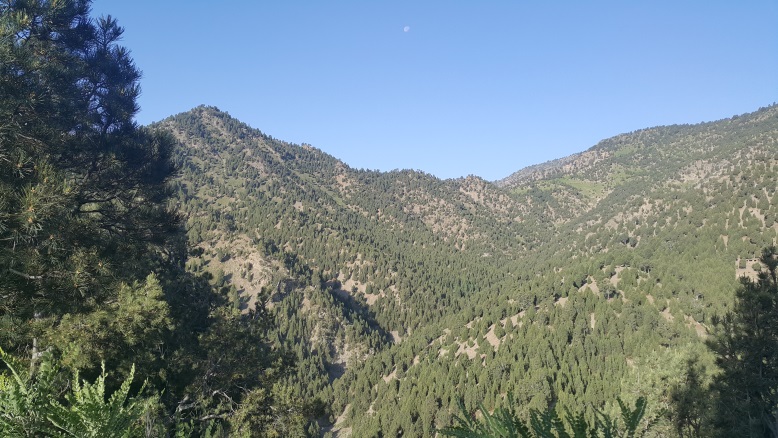 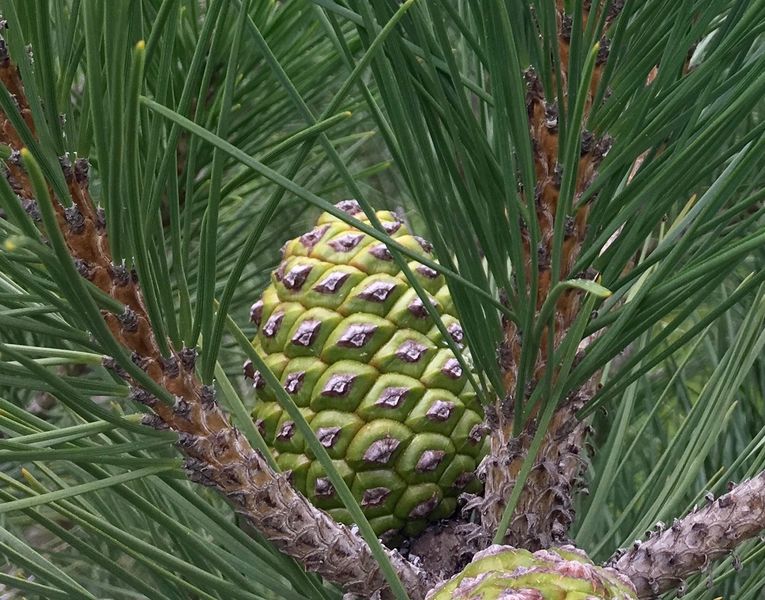 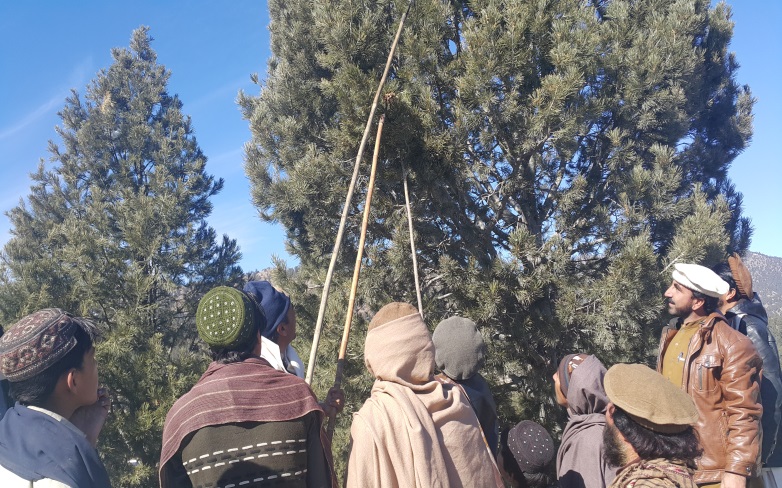 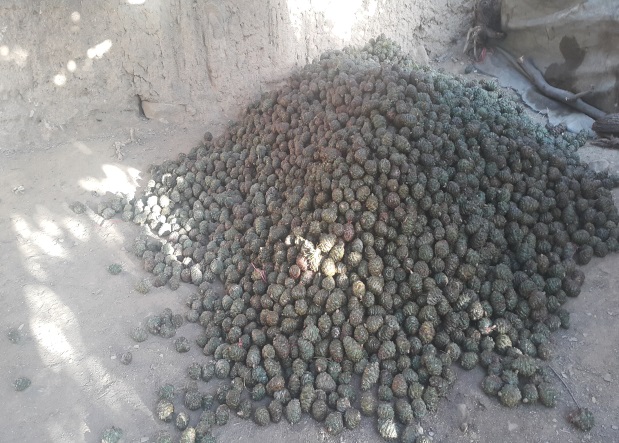 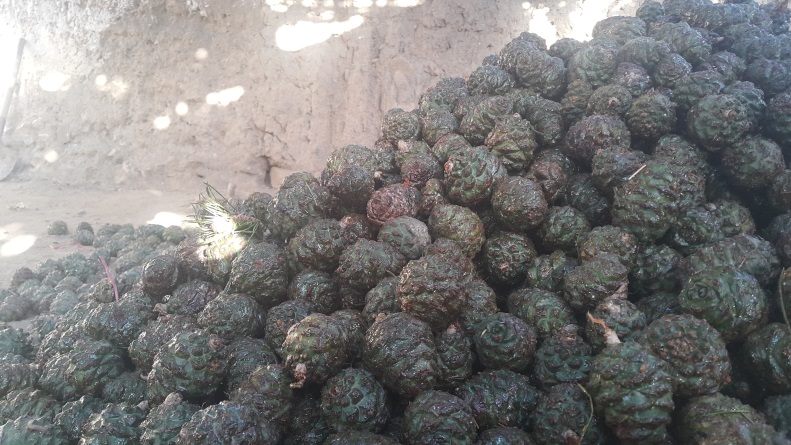 Competency Standard B: Extract Pine nuts from conesOverview: This competency standard covers the skills and knowledge required to prepare surface for placement of pine nut cones after cutting, dry pine nut cones for extraction of Pine nuts, all kinds of Pine nuts extraction techniques and how to reduce excessive moisture and remove foreign material from the extracted Pine nuts by using adequate personal protective equipment.Knowledge & UnderstandingThe candidate must be able to demonstrate underpinning knowledge and understanding required to carry out the tasks covered in this competency standard. This includes the knowledge of: Extraction methods, techniques and related Standard Operating Procedure (SOP)Drying techniques of Pine nutsHarms of infected pine nuts and their preventive measures during extractionTypes and uses of Pine nuts extraction tools including mechanical extraction machineryHealth and safety guidelines for extraction (Gloves, Goggles, Masks, Socks)Critical Evidence(s) RequiredThe candidate needs to produce following critical evidence(s) in order to be competent in this competency standard: Extracted Pine nuts from cones with all three methods by:HandsBeating with wooden stickWooden pointer / hammerGraded 2 Kg Pine nuts by removing foreign materials as per:Size (A,B and C categories)Colour (White, Brown and Black)Important pointsPine nuts cones normally open naturally in 6-8 days under the sun Use wooden hammer of small size for extracting some of the semi opened conesExtracted Pine nuts must be placed on a clean cloth sheetExtracted Pine nuts must be stored in boxes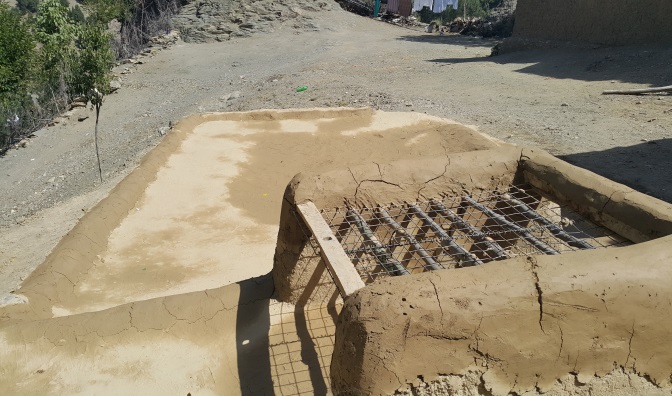 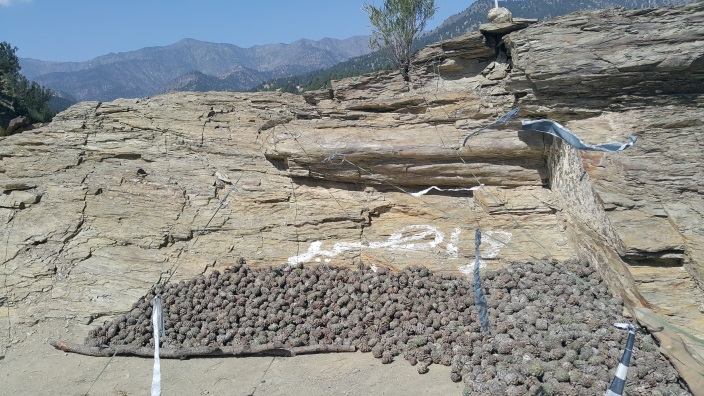 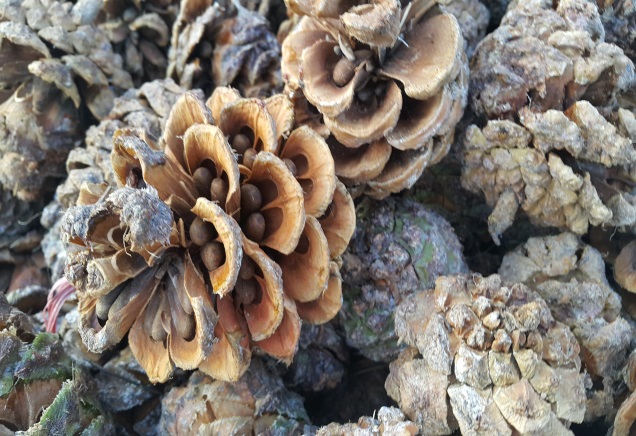 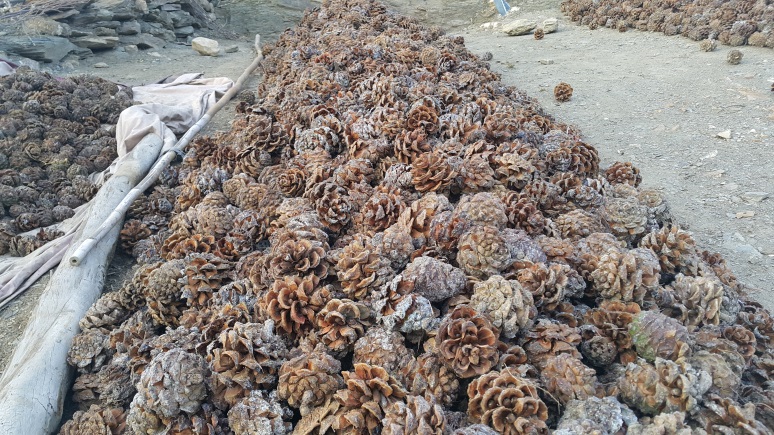 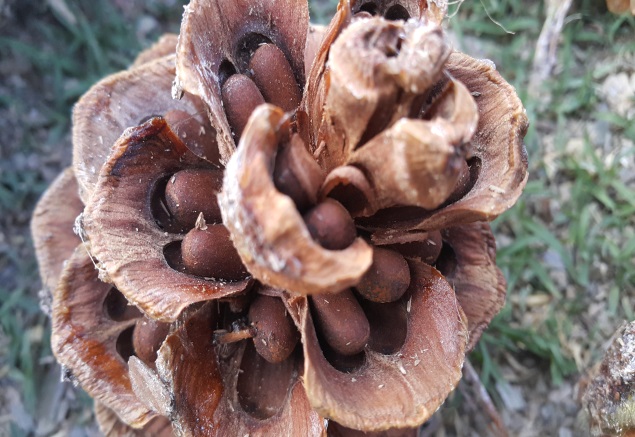 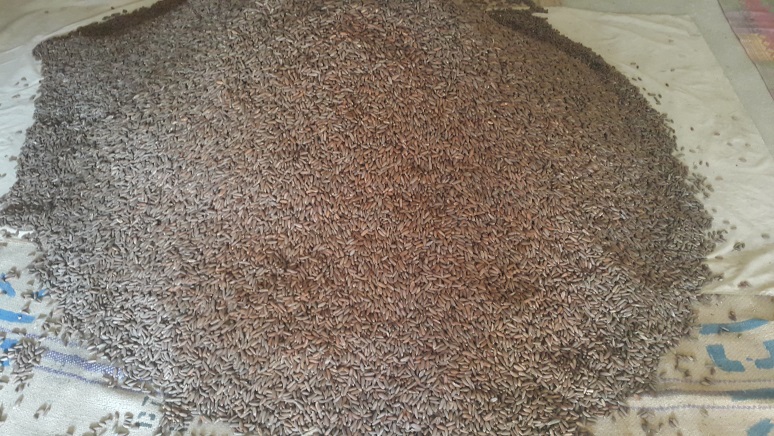 Competency Standard C: Perform handling & storage at sourceOverview: This competency standard covers the skills and knowledge required to sort Pine nuts as per grading requirements (sizes and colours), pack Pine nuts as per instructions and properly transport the packed Pine nuts.Knowledge & UnderstandingThe candidate must be able to demonstrate underpinning knowledge and understanding required to carry out the tasks covered in this competency standard. This includes the knowledge of: Types of Pine nuts packaging material Importance of packaging material for Pine nutsMoisture levels in Pine nuts Customers’ requirements for packing of Pine nutsCritical Evidence(s) RequiredThe candidate needs to produce following critical evidence(s) in order to be competent in this competency standard: Graded 2 Kg Pine nuts by removing foreign materials as per:Size (A,B and C categories)Colour (White, Brown and Black)Packed 2 Kg Pine nuts as per instructions and explain the importance of packing materials and mark for traceabilityImportant pointsPine nuts are dried in 2-3 days at 24-29 degree centigradeClean the surface soon after grading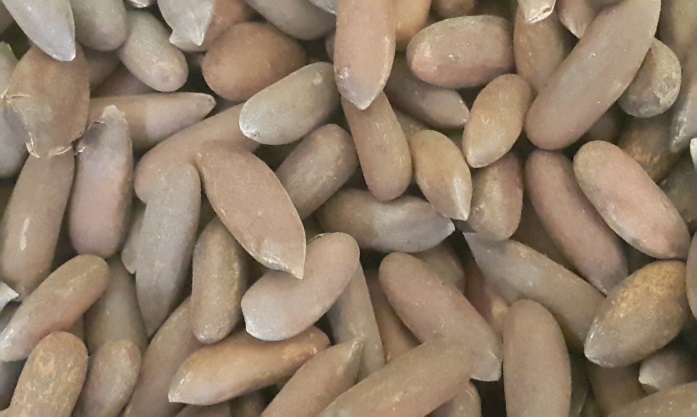 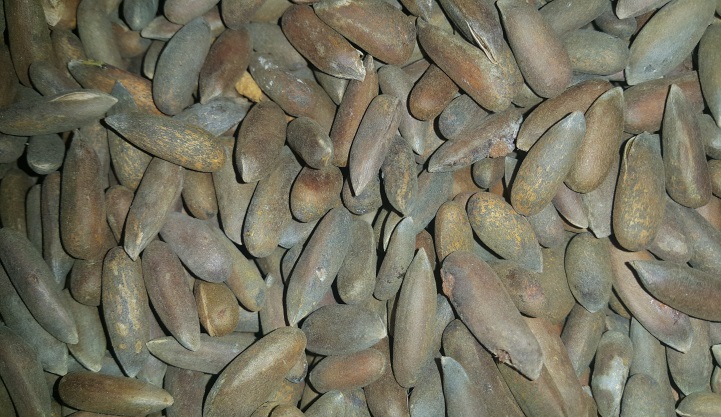 Competency Standard D:  Perform roasting of Pine nutsOverview: This competency standard covers the skills and knowledge required to roast Pine nuts as per requirements, remove infected Pine nuts after roasting and pack roasted Pine nuts, as per instructions and properly transport the packed Pine nuts to the desired destination.Knowledge & UnderstandingThe candidate must be able to demonstrate underpinning knowledge and understanding required to carry out the tasks covered in this competency standard. This includes the knowledge of: Types and uses of Pine nuts roasting equipmentPine nuts roasting methods and techniquesCritical Evidence(s) RequiredThe candidate needs to produce following critical evidence(s) in order to be competent in this competency standard: Performed roasting of 2 Kg Pine nuts as per instructions Packed 2 Kg roasted Pine nuts according to guidelineImportant pointsRoast the pine nuts after proper natural dryingHard shell pine nuts be roasted for 20-30 minutes at 50 to 75 degree centigradeSoft shell pine nuts be roasted for 10-20 minutes at 50 to 60 degree centigradeContinuously shake the pine nuts while roasting Use proper gloves while roasting and gradingPlace pine nuts at clean and cool place after roasting 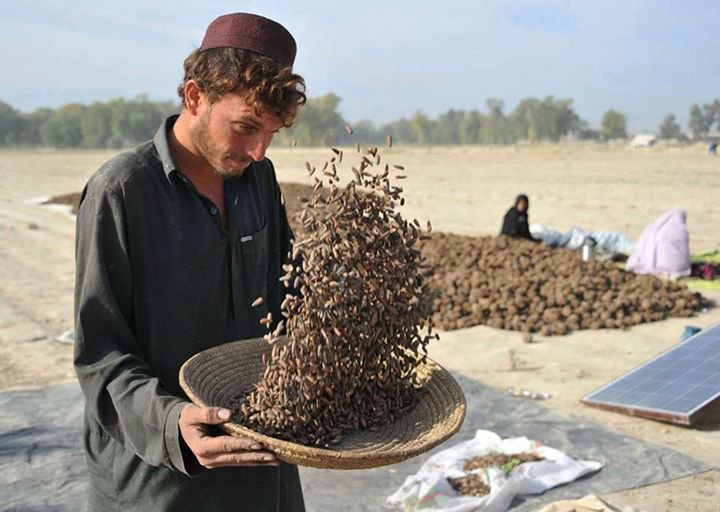 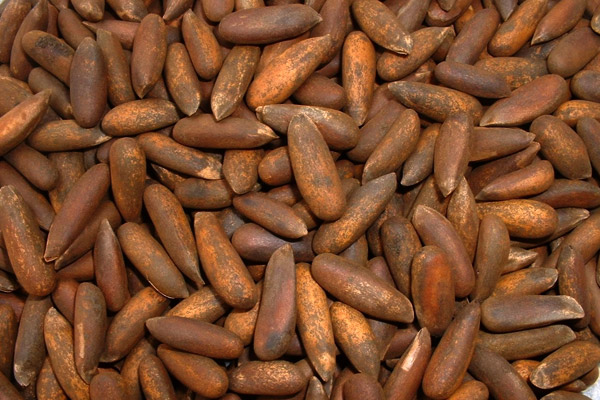 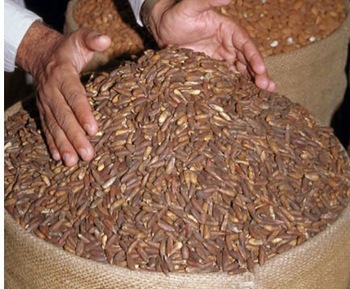 Competency Standard E: Perform peeling of Pine nuts for KernelOverview: This competency standard covers the skills and knowledge required to select appropriate Pine nuts for Kernels, roast the Pine nuts and after peeling of kernels, soaking and peeling of Pine nuts, drying and removing membrane from kernels and finally perform packing of kernels.Knowledge & UnderstandingThe candidate must be able to demonstrate underpinning knowledge and understanding required to carry out the tasks covered in this competency standard. This includes the knowledge of: Pine nuts roasting techniques for KernelPeeling techniquesTypes and uses of personal protective equipmentCritical Evidence(s) RequiredThe candidate needs to produce following critical evidence(s) in order to be competent in this competency standard: Performed roasting of 1 Kg Pine nuts for Kernels, as per instructions Performed peeling of 50 Pine nuts Important pointsPeeling must be performed by hands after properly washing by hands For attaining quality put the kernels in boxes for appropriate timeClean the surface before and after peeling Remove the thin membrane from kernels with clean cloth after soakingUse the most suitable fresh and attractive packing material 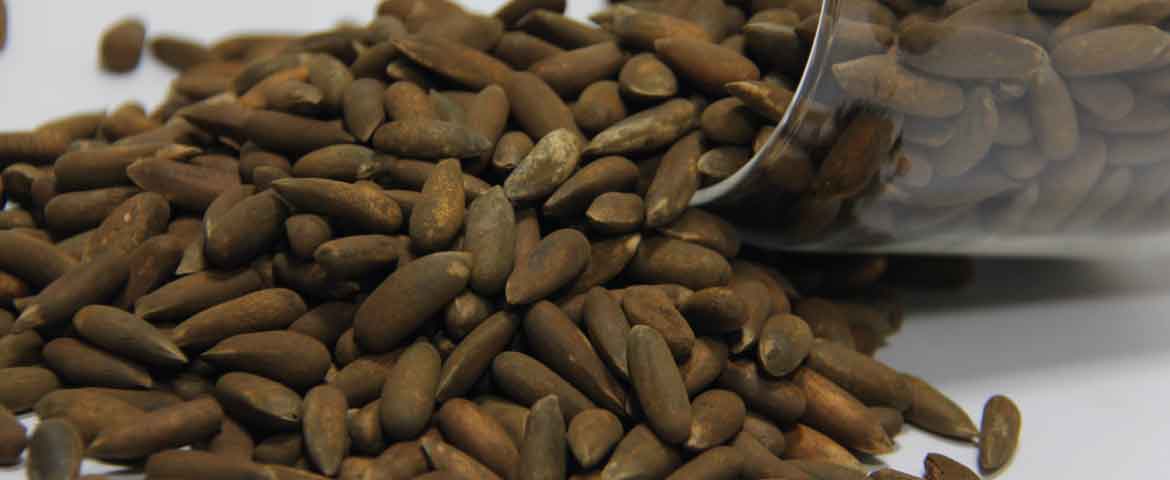 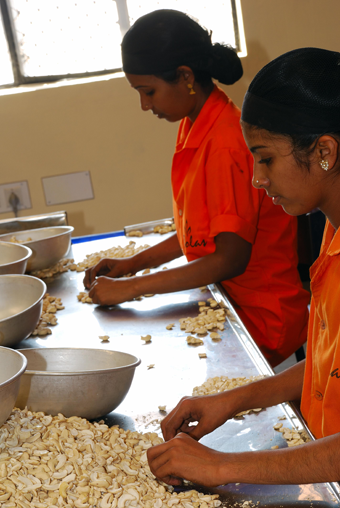 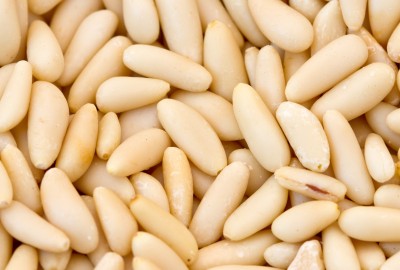 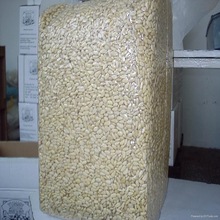 Competency Standard F: Perform basic Marketing OperationsOverview: This competency standard covers the skills and knowledge required to analyse Pine nut market trends (both demand and supply sides), prepare most feasible and beneficial market plan and execute that plan.Knowledge & UnderstandingThe candidate must be able to demonstrate underpinning knowledge and understanding required to carry out the tasks covered in this competency standard. This includes the knowledge of: Basic concepts of marketingTrends of markets (Demand and supply etc.)Knowledge of 4PsProductPricePromotionPlacementPine nut’s Product knowledge Product health and analysisBasic Food standards i.e. HACCP, Global GAP, SA-8000 etc.Critical Evidence(s) RequiredThe candidate needs to produce following critical evidence(s) in order to be competent in this competency standard: Performed role playing properly as Buyer and Seller and they will negotiate to finalize a realistic business deal Important points Packed material must be kept on wooden racks 6-9 inches higher then ground surface Use proper amount of Aluminium Phosphate to protect food from insects  Collective marketing strategy should be adopted in collaboration with Pine nuts marketing association There must be proper negotiation among buyers and sellersIf the cost will be reduced the profit will be higherIf we grade all production simultaneously it will reduce the cost tremendouslyProducts from the same region must be reached collectively to the processors dealers and whole sellersThe right combination of all 4Ps of the market must be used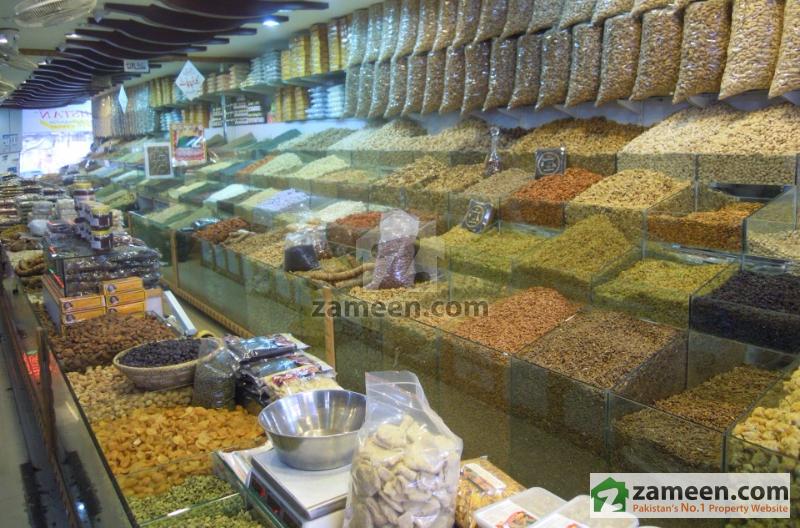 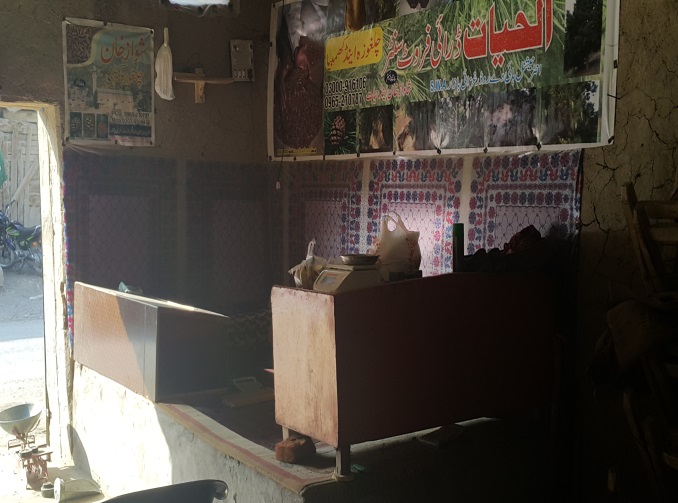 Competency Standard G: Develop Professionalism Overview: This competency standard covers the skills and knowledge required to develop professional attitude and follow environmental health and safety rules strictly.Knowledge & UnderstandingThe candidate must be able to demonstrate underpinning knowledge and understanding required to carry out the tasks covered in this competency standard. This includes the knowledge of: Professionalism (meaning, attitude, output, timely delivery, networking)Behavioral skills.Importance of trends and market research.Interpersonal skillsCommunication skillsMarket norms Significance of personal hygiene Types of Hazards in the WorkplaceVarious Parts of Machine while troubleshooting.Handling of Sewing Machines.Significance of workplace cleanliness.Handling of Electric Supply and AppliancesOrganizational Health and Safety RulesProcess to handle emergency situations.Types of materials which can catch fire. Critical Evidence(s) RequiredThe candidate needs to produce following critical evidence(s) in order to be competent in this competency standard: Make a list of material which can catch fireExplain the importance of health and safetyBrief about types of hazards at workplace Important points Must be conscious about health and safety measures at work placeCan communicate professionally with outsiders and within organisation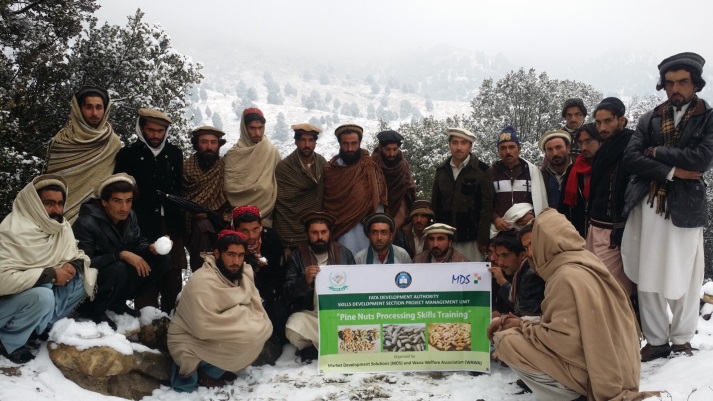 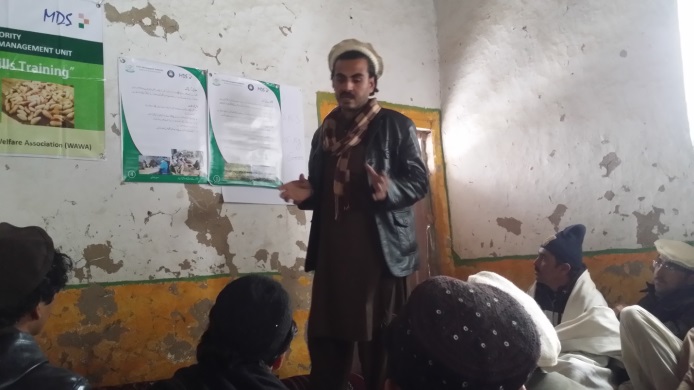 COMPLETE LIST OF TOOLS AND EQUIPMENTISCED Classification (Dry nuts Processors)ISCED Classification (Dry nuts Processors)CodeDescription0721DNP01National Vocational Certificate level 2, in (Food Processing) “Pine nut / Chillgoza Processor”0721DNP02National Vocational Certificate level 3, in (Food Processing) “Pine nut / Chillgoza Processor”0721DNP03National Vocational Certificate level 4, in (Food Processing) “Pine nut / Chillgoza Processor”Sr. No.NameDesignationOrganizationEmailContact No.1.Mr. Muhammad TufailProject DirectorFATA DA, PeshawarAco-khyber@fatada.gov.pk034595095062.Mr. Imran KhanTraining CoordinatorFATA DA, Peshawartcoskills@fatada.gov.pk0333961164443.Mr. Arshad FarooqManager SkillsFATA DA, Peshawarmanagerskills@fatada.gov.pk033352334904.Mr. SohailCBT Section In chargeKP-TTB, PeshawarSohail.printing@gmail.com030090298065.Mr. Zahid Durrani Nuts Dealer / ExporterHunza Organics, Lahorehunzaorganics@hotmail.com 033343494886.Ms. Nighat AraMaster Trainer / ExpertMDS Malakandnighat2472@gmail.com 034496144697.Dr. Qazi Ihsan MahboobProfessorAgriculture University, Qazi148@gmail.com033297696018.Mr. Din Muhammad WazirTrainerWana Welfare Association033316824009.Mr. Sher Zaman WazirChairmanForest Deptt. Wana096521223560343-936258110.Mr. Zair MuhammadPrincipalWana Welfare Association09521132611.Mr. Saeed SardarSecretaryKP-TTB, PeshawarSaeed_srdr@yahoo.com0333919651012.Mr. Tahir BashirM.DAl Fareed Traders, PeshawarTahirbashir75@live.com0321858499913.Mr. Hakim KhanMaster Trainer MDS PeshawarHakimkhan72@gmail.com0300570019114.Mr. Saeed SardarSecretaryKP-TTB, PeshawarSaeed_srdr@yahoo.com0333919651015.Mr. Mushtaq AhmedAM TrainingsPunjab TEVTA, HQs Lahore16Syed Salman ShahManager CurriculumP-TEVTA, HQs Lahore17.Mr. Khalid KhanValue Chain ExpertMDS, PeshawarKhalid.khatki@gmail.com0300903510018.Ms. Naima IrshadInstructor GTTIPunjab TEVTA, Gulberg Lahore19.Mr. Tariq MahmoodTeam Leader KPK & FATAGIZ, Peshawar20.Mr. Raja Asad ullahTechnical AdvisorGIZ, Peshawar21.Mr. Muhammad Naeem AkhtarSr. Technical AdvisorGIZ, IslamabadTitle of QualificationEntry requirementsNational Vocational Certificate level 2, in (Food Processing) “Pine nut / Chillgoza Processor” -  0721DNP01Entry for assessment / training for this qualification is open. However, entry into formal training institutes, based on this qualification may require skills and knowledge equivalent to primary or literate with some working knowledge of this field.National Vocational Certificate level 3, in (Food Processing) “Pine nut / Chillgoza Processor” - 0721DNP02Entry for this qualification is person having National Vocational Certificate level 2, in (Food Processing) “Pine nut / Chillgoza Processor”. National Vocational Certificate level 4, in (Food Processing) “Pine nut / Chillgoza Processor” - 0721DNP03Entry for this qualification is person having National Vocational Certificate level 3, in (Food Processing) “Pine nut / Chillgoza Processor”. In addition to this the person must have matriculation with fundamental knowledge of marketing of Pine nuts (Demand and supply sides). In addition to this he/she must be computer literate and have knowledge of food standards.CodeCompetency StandardsLevelCreditsCategory0721DNP01ACollect Pine nut cones from trees22Technical 0721DNP01BExtract Pine nuts from cones22Technical0721DNP02APerform handling & storage at source21Technical0721DNP02BPerform roasting of Pine nuts33Technical0721DNP02CPerform peeling of Pine nuts Kernel31Technical0721DNP03APerform Pine nuts marketing operations46Functional 0721DNP03BDevelop Professionalism45GenericTotal2-3-420CodeDescriptionCompetency standards for Packages0721DNP01National Vocational Certificate level 2, in (Food Processing) “Pine nut / Chillgoza Processor”0721DNP01A + 0721DNP01B 0721DNP02National Vocational Certificate level 3, in (Food Processing) “Pine nut / Chillgoza Processor”0721DNP01A + 0721DNP01B + 0721DNP02A + 0721DNP02B + 0721DNP02C0721DNP03National Vocational Certificate level 4, in (Food Processing) “Pine nut / Chillgoza Processor”0721DNP01A + 0721DNP01B + 0721DNP02A + 0721DNP02B + 0721DNP02C + 0721DNP03A + 0721DNP03BCompetency UnitsPerformance CriteriaA1: Cut Pine nut cones from treesTrainee will be able to:Select appropriate cutting toolsWash hands with soapWear proper Personal Protective Equipment (PPEs) for cutting of Pine nut cones. Cut cones from Pine nut trees without damaging the immature cones (Next year)Place Pine nut cones at appropriate point.Wash hands with soapA2: Sort Pine nut cones according to gradesTrainee will be able to:Segregate Pine nut cones by sizes correctlyRemove defective Pine nut cones Put the cones in bagsPlace Pine nut cones at dry place in a ventilated room / shelterCompetency UnitsPerformance CriteriaB1. Prepare surface for placement of Pine nut conesTrainee will be able to:P1. Identify the appropriate place for dryingP2. Smooth the surface with mud plaster (Lippai)P3. Dry the surface for placement of conesB2. Dry Pine nut cones for extractionTrainee will be able to:P1.  Select proper heating/Drying methodP2.  Heat the Pine cones for extraction of Pine nuts as per SOPB3. Separate Pine nuts from conesTrainee will be able to:P1. Extract Pine nuts from opened cones P2. Spread semi opened cones at perforated surfaceP3. Beat cones with wooden stick to extract the Pine nutsP4. Extract rest of the Pine nuts with the help of wooden pointer  /  wooden hammer from semi opened cones, one by one correctlyB4. Reduce excessive moisture from Pine nutsTrainee will be able to:P1. Spread Pine nuts in open air in thin layers to reduce excessive moisture P2. Shuffle the Pine nuts on regular intervals for uniformityB5. Remove Foreign Material from Pine nutsTrainee will be able to:P1. Remove foreign material from Pine nuts with fan / blower (air treatment) P2. Remove foreign material from Pine nuts with the help of sieves P3. Manually remove foreign material from Pine nutsP4. Grade the Pine nuts according to their size and colourB6. Adopt health and safety measures during extractionTrainee will be able to:P1. Wash hands properly with soapP2. Wear PPEs as per requirements Competency UnitsPerformance CriteriaC1. Sort Pine nuts as per gradingTrainee will be able to:P1. Sort Pine nuts according to size (A,B and C category)P2. Sort Pine nuts according to colour (White, Brown and Black)P3. Remove infected Pine nuts from the lotC2. Pack Pine nuts as per requirementsTrainee will be able to:P1. Select packing material according to instructionsP2. Fill the Pine nuts in the packing materialC3. Transport Pine nuts to the desired destinationTrainee will be able to:P1. Select suitable transport means P2. Load the Pine nuts on selected transport as per instructionsP3. Despatch Pine nuts to the desired marketCompetency UnitsPerformance CriteriaD1: Roast Pine nuts as per requirementsTrainee will be able to:P1. Select roasting equipment as per instructionsP2. Roast the Pine nuts as per requirementP3. Clean roasting equipment after useP4. Place/Store roasting equipment at designated pointD2: Remove infected Pine nutsTrainee will be able to:P1. Remove infected Pine nuts with fan / Air blower as per SOPP2. Remove infected Pine nuts with the help of sieves P3. Manually remove infected Pine nutsD3: Pack roasted Pine nuts as per requirementTrainee will be able to:P1. Select packing material as per requirementP2. Weigh-out the roasted Pine nuts for packingP3. Pack the Pine nuts according to requirements D4: Transport roasted Pine nuts to the desired destinationTrainee will be able to:P1. Select suitable transport meansP2. Load the Pine nuts on selected transport as per instructionsP3. Despatch Pine nuts to desired marketCompetency UnitsPerformance CriteriaE1: Roast Pine nuts for Kernel Trainee will be able to:Select Pine nuts for roasting for kernelsSelect roasting equipment for Pine nuts Roast the Pine nuts, as per requirementClean the roasting equipmentStore the roasting equipment at designated pointE2: Perform peeling of Pine nuts for Kernels extractionsTrainee will be able to:Soak roasted Pine nuts in warm water as per requirements Remove shells (Peeling) of soaked Pine nuts correctly Spread peeled Kernels on appropriate surface as per requirements to reduce moisture E3: Dry Kernels for removing membraneTrainee will be able to:Spread the Kernels for drying to remove Kernel membraneRemove Kernel membrane by rubbing gently with a neat cloth Remove Kernel membrane by the help of blowerE4: Sort Kernels as per requirementsTrainee will be able to:Sort Kernels with the help of sieves for gradingSeparate the unhealthy Kernels manuallyE5: Perform Packing of KernelsTrainee will be able to:Select the packing material as per requirementPack the Kernels as per instructionsCompetency UnitsPerformance CriteriaF1: Analyse Pine nuts market trendsTrainee will be able to:Identify market demands for Pine nutsStudy Pine nuts supply side of the marketMake a contacts list of Traders / Agents / Brokers of the Pine nuts marketF2: Prepare Marketing Plan for sale of Pine nutsTrainee will be able to:Plan product supply as per various markets requirementsSet price(s) according to various market requirementsSelect target market(s) Select promotional means, according to target market(s)F3: Execute Marketing PlanTrainee will be able to:Pack Pine nuts (grade wise) as per requirementFinalize the business deal Apply label (mark) on the packed bagsAdopt correct means of transportation Despatch finished product to the market Competency UnitsPerformance CriteriaG1. Develop professional attitude.Trainee will be able to:Analyse upcoming market trends.Develop Professional network.Demonstrate behavioural skills.Develop sound interpersonal skillsDevelop communication skills.G2. Follow Environmental, Health and Safety Rules.Trainee will be able to:Follow Health and Safety RulesEnsure Personal Safety Ensure Machine SafetyEnsure Work Place SafetyEnsure safety while operating irons.Store all flammables in a safe area.Sr. #DescriptionQuantityPine nuts cone cutters with baskets5Gloves25 pairsWooden hammer for extraction5Wooden Pointer for extraction5Heating Pit2Air blower2Generator1Pallets3Jute / Cotton bags (Air ventilation)5White Board1Multimedia1Dry roaster (Proto type)1Moisture meter5Stitching bag machine2Pedal sealers1Sieves (3 different sizes)5 eachComputer1Printer1Goggles 25Ladder5Safety harness for tree climbing 5First Aid Box1Aprons25Weighing scale (up-to 5 kg) 1Weighing scale (up-to 100 kg) 1